もくじ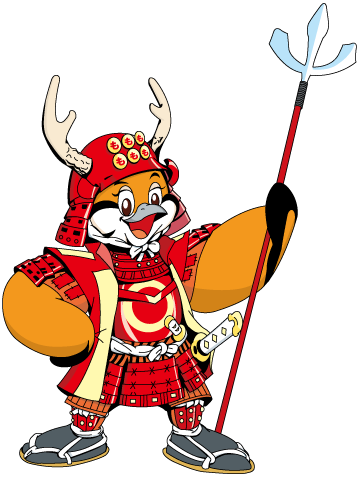 データで見る予算（府税）のあらまし・ 1平成３０年度当初予算・・・・・・・・ 3平成３０年度　主な税制改正の紹介・・ 4税金の種類・・・・・・・・・・・・・ 5しごとと税個人府民税（府税）・・・・・・・・・・7個人市町村民税（市町村税）・・・・・・10個人事業税（府税）・・・・・・・・・・11法人府民税（府税）・・・・・・・・・・11法人事業税（府税）・・・・・・・・・・12地方法人特別税（国税）・・・・・・・・13法人市町村民税（市町村税）・・・・・・14所得税（国税）・・・・・・・・・・・・15法人税（国税）・・・・・・・・・・・・15地方法人税（国税）・・・・・・・・・・16事業所税（市町村税）・・・・・・・・・16鉱区税（府税）・・・・・・・・・・・・16自動車と税自動車税（府税）・・・・・・・・・・・17自動車取得税（府税）・・・・・・・・・19軽自動車税（市町村税）・・・・・・・・20自動車重量税（国税）・・・・・・・・・21軽油引取税（府税）・・・・・・・・・・21揮発油税・地方揮発油税（国税）・・・・22石油ガス税（国税）・・・・・・・・・・22不動産と税不動産取得税（府税）・・・・・・・・・23固定資産税（市町村税）・・・・・・・・24都市計画税（市町村税）・・・・・・・・24特別土地保有税（市町村税）・・・・・・24府が課する固定資産税（府税）・・・・・25登録免許税（国税）・・・・・・・・・・25くらしと税消費税（国税）・・・・・・・・・・・26地方消費税（府税）・・・・・・・・・26たばこ税（府税、国税、市町村税）・・27ゴルフ場利用税（府税）・・・・・・・28狩猟税（府税）・・・・・・・・・・・28利子等に係る府民税　　　　府民税利子割（府税）・・・・29特定配当等に係る府民税　　　　府民税配当割（府税）・・・・29特定株式等譲渡所得金額に係る府民税府民税株式等譲渡所得割（府税）・・・ 30相続税（国税）・・・・・・・・・・・30贈与税（国税）・・・・・・・・・・・31宿泊税（府税）・・・・・・・・・・・32税の制度府税を納めるには・・・・・・・・・ 32延滞金・・・・・・・・・・・・・・ 35滞納処分・・・・・・・・・・・・・ 35減免・猶予・・・・・・・・・・・・ 36審査請求・・・・・・・・・・・・・ 36納税証明書の交付・・・・・・・・・ 37ふるさと納税・・・・・・・・・・・ 38 お問合せ先府税事務所・大阪府域地方税徴収機構・大阪自動車税事務所・本庁・・ 39自動車税ｺｰﾙｾﾝﾀｰ・国税局・税務署・・40市役所（市税事務所）・町村役場・・・41府税事務所・大阪自動車税事務所（分室）・税務局の所在地図・・43さくいんさくいん・・・・・・・・・・・・・ 46